Worksheet: Follow the GuidelinesIntroduction to Mobile Robotics > Follow the GuidelinesIn this activity you will learn how to make your robot detect lines. You need this skill in order to compete in the ROBO Sumo competition! If your robot cannot see the lines, it will fall out of the ring! Detecting lines requires learning about the light sensor and two new programming blocks: the switch and the loop.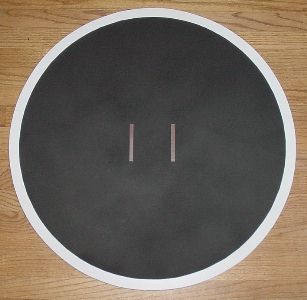 Remember: Follow along with the videos. Only answer a question once you see it in the lesson. Construct: What is Line Tracking?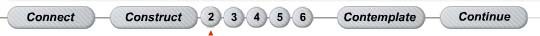 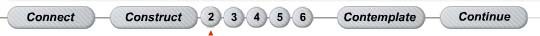 Check your understanding:1.  What is the robot looking for?___________________________________________2.  Which way should it go when it sees light? Why?_____________________________ _______________________________________________________________________3.  Which way should it go when it sees dark? Why?_____________________________ _______________________________________________________________________Construct: Find the Threshold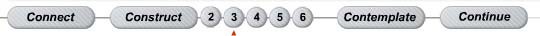 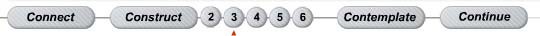 Record and check:4.  Record the threshold value you calculated.___________________SHOW WORK SPACE:5.  Classify each of the following light sensor values as “light” or “dark,” using the threshold value you calculated for your light sensor.Construct: Create your Program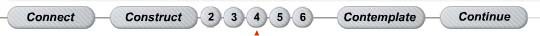 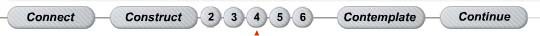 Check your understanding:6.  Sketch either a filled sun (light) or an empty sun (dark) to show which half of the Switch block the program will run for each of the following values (if the Switch Block threshold is 45).Construct: Control the Motors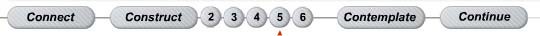 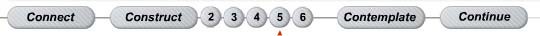 Check your understanding:7.  Using your own calculated threshold, describe the motion that the robot will make when the light sensor reads:Contemplate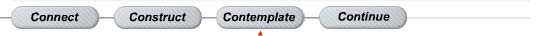 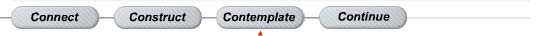 8.  The line tracking behavior is built by organizing several smaller behaviors to run at certain times. Identify two of these smaller behaviors, and explain what they do in the program and when they are used.___________________________________________________________________________________________________________________________________________________________________________________________________________________________________________________________________________________________________________________________________________________________________________________________________________________________________________________________________________________________________________________________________________9.  Mele writes this program one afternoon, tests it, and finds that it tracks a line well.However, when she comes back the next morning, it doesn’t work! She places her robot on the line and runs the program, but to her surprise, the robot only swing- turns to the right in a circle the whole time.Explain what the cause of this problem is, your reasoning for why this is the case, and what needs to be done to fix it. If you don’t have any idea what could be wrong, explain instead what steps you would take to help Mele find and fix the issue. For each step, explain how and why you would take that step.___________________________________________________________________________________________________________________________________________________________________________________________________________________________________________________________________________________________________________________________________________________________________________________________________________10. Imagine that instead of dark tape on a light surface, your classroom has dark surfaces with light tape on them.i.	Would the robot be able to follow the line using your same program?_____________________________________________________________________________________________________________________________________________________________________________________________ii.	Would it behave exactly the same, or slightly differently? Explain.________________________________________________________________________________________________________________________________________________________________________________________________11. Now think about the physical placement of your light sensor on the robot. i.	Is the placement of the light sensor important? _______________________________________________________________________________________________________________________________________________________________ii.	What happens if you raise or lower the light sensor? Not sure? Try!________________________________________________________________________________________________________________________________________________________________________________________________iii.	What happens if you place it in the rear of the robot instead of the front, but don’t change your program?________________________________________________________________________________________________________________________________________________________________________________________________Continue: The Flip Side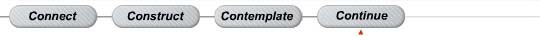 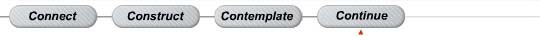 Answer the following:12. Why does this behavior track the right side of the line instead of the left?________________________________________________________________________________________________________________________________________________________________________________________________13. When might this behavior be useful? How might you use it during robo-sumo?________________________________________________________________________________________________________________________________________________________________________________________________________________________________________________________________________________________________________________________________________________________________________________________________Robo-Sumo Design: i.34ii.78iii.51iv.40i.91ii.36iii.5iv.20i.27ii.38iii.91iv.45